ZAPYTANIE OFERTOWEZAMAWIAJĄCYSzpital Powiatowy im. Alfreda SokołowskiegoUl. Szpitalna 2877-400 ZŁOTÓWOPIS PRZMIOTU ZAMÓWIENIADostawa 4 szt. baterii ściennych zlewozmywakowych z prysznicem i wylewką  Uwaga : Zdjęcie przykładowebateria ścienna½”nierdzewny przewód ciśnieniowysprężyna wyrównującaspryskiwacz ciśnieniowy ze sterowaniem dźwigniowymuchwyt ściennyuchwyt spryskiwaczawylewkawysokość min 950 mmSprężyna podtrzymująca w stali, z pokryciem antykorozyjnym.Sprężyna wyposażona jest w pierścień ochronny w celu zmniejszenia tarcia pomiędzy sprężyną a przewodem giętkim.Przewód giętki z gumy EPDM przeznaczony do styczności z wodą pitną, powlekany podwójnym oplotem inox oraz przezroczystą termoplastyczną osłoną w celu utrzymania maksymalnej higieny i łatwości czyszczenia.Zaczep pod spryskiwacz ze stali inox wbudowany w korpus wzmocniony włóknem szklanym. Przewód podtrzymujący ze stali inox .Główka spryskiwacza z elementami wewnętrznymi z inoxu oraz gumy EPDM certyfikowanej dla żywności. Komponenty termoplastyczne termoizolujące i odporne na wapien´.Gwarancja min 1 rokTERMIN REALIZACJI- Termin dostawy do 7 dni od dnia potwierdzenia zamówieniaDODATKOWE INFORMACJEDodatkowych informacji udziela : Jakub Sztekel 67 263 2233 wew.  420  w godzinie 8:000-14:00Miejsce dostawy: Szpital Powiatowy w Złotowie ( Dział techniczno- administracyjny)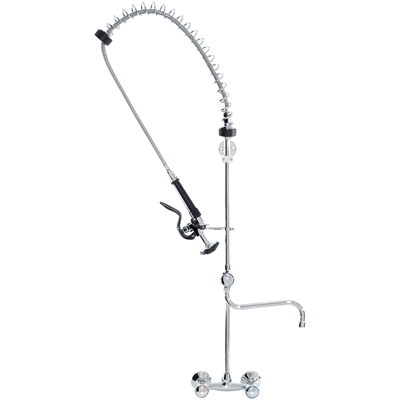 